Часть №2.Определение способа передачи инфекции, которая вызывает пироптоз непермиссивных клеток и его механизм.Теперь нам необходимо выяснить какой же все-таки путь распространения инфекции (межклеточный или свободными вирионами) больше способствует массированной гибели покоящихся CD4+ Т-лимфоцитов в лимфоидной ткани в результате абортивной инфекции (от пироптоза) и почему. Об этом ниже.Мы знаем, в том числе и из моего материала выше, что ВИЧ может инфицировать Т-клетки бесклеточным вирусом (свободными вирионами) или прямым переносом вирионов между клетками через индуцированные клеточным контактом структуры, называемые вирусологическими синапсами (межклеточная передача инфекции).Также мы знаем, что эффективность межклеточного распространения вируса в 100 – 1000 раз эффективней, чем бесклеточная передача.Для того, чтобы проверить, что межклеточная передача инфекции, а не инфицирование свободными вирионами способствует активной гибели непермиссивных клеток, ученые провели несколько экспериментов.В одном из них, они выделили из миндалин здорового человека клеточную культуру с CD4+ Т-лимфоцитами (имитация лимфоидной ткани в теле человека) и добавили туда вирионов ВИЧ. Данную смесь клеток миндалин с вирионами в 96-ячейковой плате сперва поместили на лед в течение 30 минут для «облепления» вирионами клеток, затем отцентрифугировали пару часов с ускорением 1200g (спинокуляция) для создания более тесного контакта между клетками и только затем нагрели до 37 градусов при которых возможно слияние мембран вириона и клеки (для синхронного слияния). И так инкубировали (выдерживали) в течение 3 дней.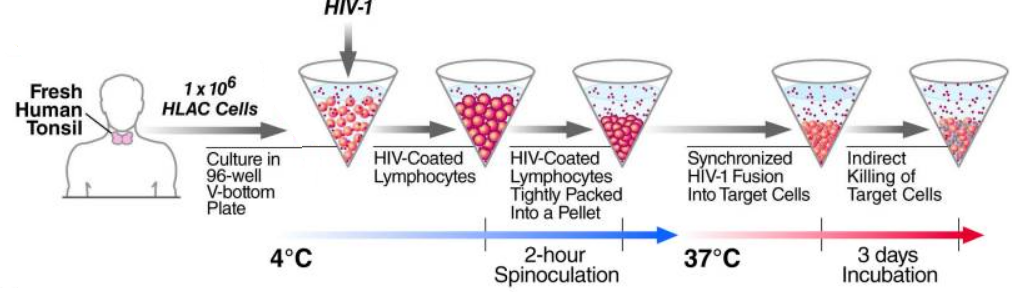 Вирионы, запущенные на заражение клеток, содержали в своем геноме ген-репортер – зеленый флуоресцентный белок (green fluorescent protein, GFP). Что это значит? А это значит, что после того, как вирус инфицирует клетку и встроит/интегрирует свой геном в нее, то после транскрипци генома вируса клеточной транскриптазой и трансляции (производства белка по матричным транскриптам) в зараженной клетке будет автоматически вместе с целевыми вирусными белками произведен данный флуоресцентный белок GFP. Данный белок затем в результате проточной цитометрии можно фиксировать по специфическому свечению (флуоресценции). Т.е. по интенсивности специфического свечения (площади его) мы сможем понять какой процент клеток содержит в себе GFP и, следовательно, продуктивно инфицирован.Так вот, ученые запустили в ячейки с клетками лимфоидной ткани 3 разных вида вируса/вирионов по схеме выше.1-ый вид – это, так называемые, однораундовые вирионы (single-round viruses), которые могут только проникнуть в клетку-мишень, встроить свою ДНК в ДНК клетки, пройти транскрипцию и дать регистрируемый приборами белок GFP в ней (клетке). Но собрать полноценный вирион-потомок внутри клетки они не могут и, следовательно, дальше выйти из клетки и заразить другие клетки они также не смогут. Т.е., таким образом, это боец одного раунда.2-ой вид – это, так называемые, многораундовые вирусы (multiple round viruses), которые могут давать полноценное потомство и, соответственно, заражать дальше новые клетки после заражения первой клетки (и естественно с синтезом GFP), второй клетки и т.д.3-ий вид – это интегразодефицитные вирионы, которые могут войти в клетку, но не могут встроить свою ДНК в ДНК клетки-мишени из-за отсутствия в них интегразы и, следовательно, далее дать потомство и даже синтезировать GFP также неспособны.В результате исследователи получили следующие результаты: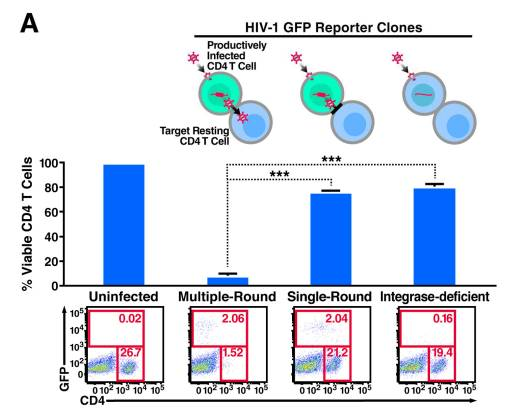 Здесь, мы видим, что при многораундовом и однораундовом заражениях процент инфицированных клеток был примерно одинаковым. Это говорит о том, что для создания начальной популяции инфицированных клеток многораундовость не требуется.А вот процент выживших клеток между однораундовыми и многораундовыми инфицированиями кардинально отличался. При однораундовом инфицировании потери CD4+ Т-лимфоцитов были незначительными, а вот при многораундовом инфицировании они были катастрофическими.При этом следует отметить, что инфицирование интегразодефицитными вирионами не приводило ни к продуктивной инфекции, ни к потере клеток. Т.е. входа и обратной транскрипции в один раунд при инфицировании свободными вирионами было недостаточно, чтобы вызвать массированную гибель непермиссивных клеток.Вместе эти результаты дают нам понимание, что, во-первых, инфицирование свободными вирионами не приводит к массированной гибели непермиссивных клеток, а во-вторых, для гибели непермиссивных клеток необходимо распространение вируса, именно, от продуктивно инфицированных клеток, а не просто инфицирование свободными вирионами.Для подтверждения данного тезиса ученые также попробовали через 4 часа после спинокуляции клеток с многораундовыми вирионами добавить к данной клеточно-вирусной смеси ингибитор входа AMD3100 и, в итоге, он, не повлияв на количество GFP-позитивных продуктивно инфицированных клеток (т.к. в момент добавления AMD3100 вирионы к ним уже прикрепились и вошли), повлиял при этом на массированную смерть непермиссивных клеток. 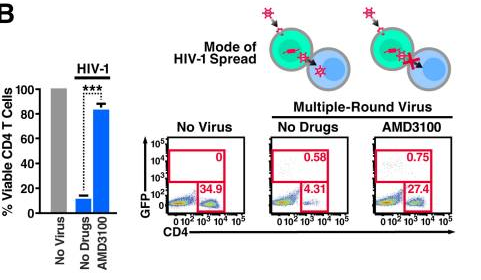 Более того, обработка клеток ингибитором вирусной протеазы Саквинавиром (который действует на стадии зарождения репликации ВИЧ) за 1 час до спинокуляции многораундовыми вирионами, не подавляла продуктивную инфекцию (в отличие от обработки ННИОТом Эфавирензом и ингибитором входа AMD3100), но предотвращала гибель CD4+ Т-клеток вновь высвобожденными вирионами, как и EFV с AMD3100.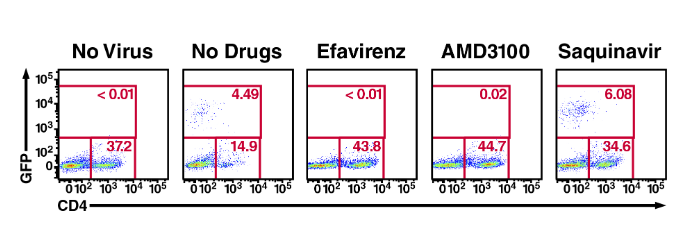 Эти результаты также показали, что гибель CD4+ Т-клеток происходит после установления продуктивной инфекции, но не во время заражения бесклеточными вирусами.Аналогично, добавив EFV, AMD3100 и RAL смеси продуктивно инфицированных и здоровых клеток, исследователи увидели, что RAL не спасал от гибели клеток, в отличие от EFV и AMD3100, что логично, т.к. ингибиторы интегразы действуют после стадии обратной транскрипции в клетке.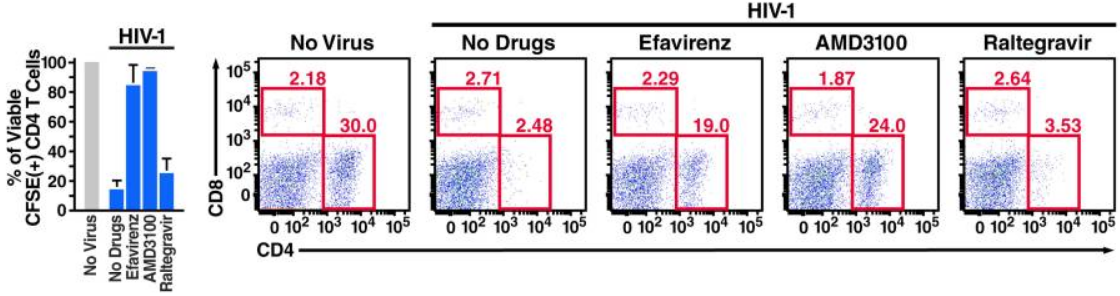 Ну и в завершение, чтобы окончательно доказать, что именно способ инфицирования влияет на смертность клеток, ученые провели такой эксперимент:Трансфицировали 293Т-клетки (ввели туда вирусную ДНК) однораундовым вирусом и поместили их на подложку в виде монослоя, а затем наложив сверху клетки HLAC из миндалин здоровогодонора,стали ждать результата: 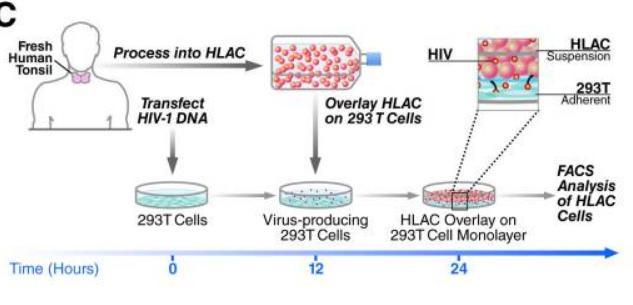 Через некоторое время ученые зафиксировали массовую гибель клеток HLAC.Таким образом, сравнив данные результаты с результатами первого эксперимента по инфицированию клеток HLAC однораундовыми вирусами при помощи обычной спинокуляции бесклеточными вирионами, ученые окончательно пришли к выводу, что способ передачи инфекции играет решающую роль в массированной гибели непермиссивных клеток.Далее, на основе понимания того, что именно передача вируса посредством межклеточного переноса влияет на массированное истощение CD4+ Т-клеток, исследователи решили проверить необходимы ли межклеточные контакты для этого.С этой целью ученые помещали культуральную смесь продуктивно инфицированных и целевых здоровых клеток HLAC одинакового объема и концентрации либо в ячейки разной формы (V-образные, U-образные и плоские) и, соответственно, разной площади поверхности (благодаря чему в данных ячейках достигалась разная вероятность межклеточных взаимодействий – больше площадь поверхности – больше расстояние между клетками –  меньше вероятность межклеточных взаимодействий: V-ячейки – клетки сидят плотнее всего, U-ячейки – менее плотно, плоские ячейки – клетки максимально удалены друг от друга), либо в разное количество ячеек. Через некоторое время выдержки инфицированных и здоровых клеток в данных ячейках ученые фиксировали потерю здоровых клеток HLAC.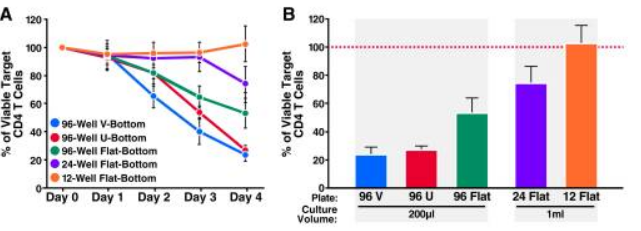 В результате исследователи выявили, что гибель целевых CD4-Т-клеток HLAC уменьшалась по мере увеличения площади поверхности культуры. Эти данные свидетельствуют о том, что физическое расстояние между ВИЧ-продуцирующими и целевыми клетками непосредственно влияет на истощение CD4-Т-клеток.Далее, ученые решили выяснить требуется ли образование вирусологических синапсов между ВИЧ-инфицированными и клетками-мишенями для стимуляции гибели CD4-Т-клеток.Мы с вами и ученые знаем, что для того, чтобы межклеточное инфицирование происходило в результате физического контакта между клетками, необходимо образование вирусологических синапсов. Из предыдущей моей работы в этой теме мы помним, что образование вирусологических синапсов инициируется соединениями между шипами gp41/gp120 на поверхности продуктивно инфицированных клеток и CD4-рецепторами на поверхности клеток-мишеней, а стабилизируется молекулами адгезии ICAM-1 и LFA-1. Чтобы выяснить, требуется ли вирусологический синапс для смерти массированной смерти клеток продуктивно инфицированные и здоровые клетки-мишени лимфоидной ткани HLAC были совместно культивированы в присутствии блокирующих антител против ICAM-1 или против α-субъединицы гетеродимера LFA-1 CD11a.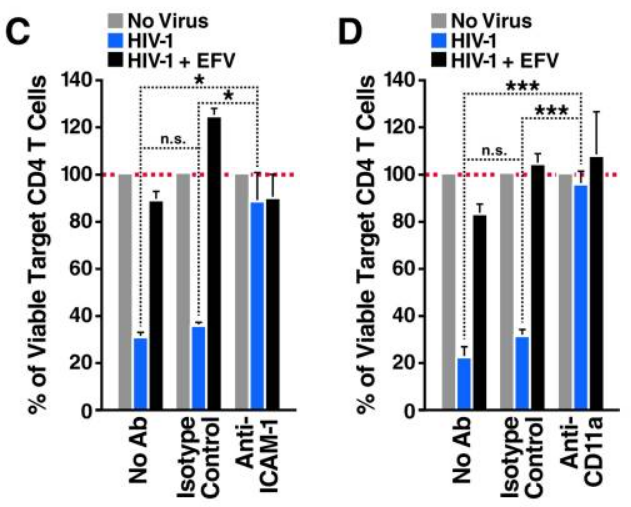 В результате исследователи определили, что блокирование молекул клеточной адгезии так же эффективно предотвращает массированную гибель целевых клеток HLAC, как и Эфавиренз.Таким образом можно сделать вывод, что смерть клеток при межклеточном распространении инфекции происходит через образование вирусологических синапсов в условиях тесного контакта клеток.Далее, нам нужно еще раз убедиться, что смерть клеток происходит не непосредственно из-за образования вирусологического синапса и запускаемого тем самым некоего механизма смерти. Для этого, если мы с вами вспомним из части №1, что добавление к непермиссивным спинокулируемым вирионами и затем культивируемым клеткам НИОТа AZT, действующего в начале обратной транскрипции (т.е. после образования вирусологического синапса), предотвращало их массированную гибель, то мы поймем, что гибель клеток происходит не, просто, из-за образования вирусологического синапса, а в результате, именно, передачи вирионов в клетку-мишень и последующей обратной транскрипции.Также ученые решили убедиться, что смерть клеток в результате пироптоза происходит из-за запускаемого механизма активации каспазы-1.Для этого исследователи измерили показатели активности данного пироптического фермента при инфицировании клеток однораундовыми вирусами (бесклеточная передача вируса), многораундовыми вирусами (межклеточная передача) и интегразодефицитными вирусами (бесклеточная передача вируса).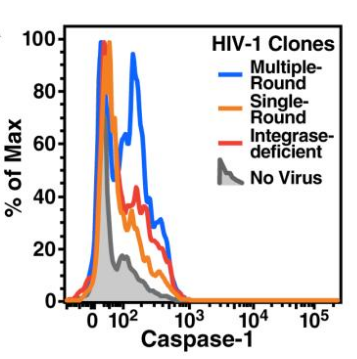 В результате, мы видим, что максимальная активность каспазы-1 наблюдалась при заражении клеток многораундовыми вирусами, т.е. при межклеточном способе передачи инфекции, в отличие от фоновых значений активности каспазы-1 при однораундовой инфекции и интегразодефицитной инфекции.Таким образом, подытожив часть №2 мы с вами и №2, мы с вами приходим к выводам, что:массированную смерть от пироптоза непермиссивных клеток вызывает межклеточная передача вируса за счет более массивного накопления в клетке вирусной неполной ДНК, а не инфицирование свободными вирионами: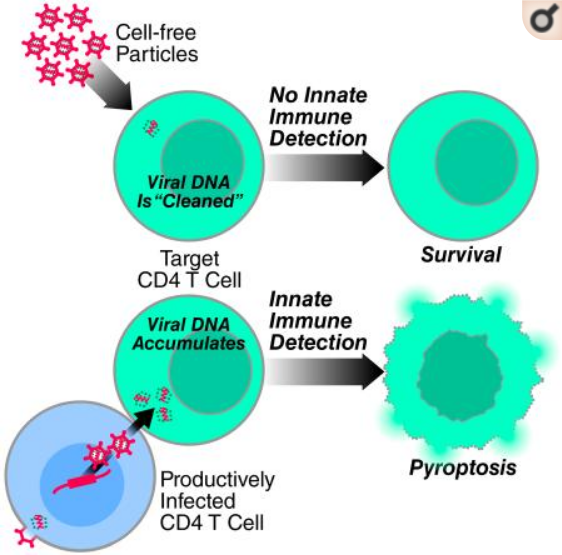 Инфицирование свободными вирионами играет роль в том, чтобы сохранялся, хоть, какой-либо задел продуктивно инфицированных клеток, которые необходимы для дальнейшей массированной межклеточной передачи вируса непермиссивным клеткам лимфоидной ткани, коих там большинство.Антиретровирусная терапия такими препаратами, как AZT и RAL, хоть, и не в состоянии предотвратить межклеточную передачу вирусного материала для создания неполных обратных транскриптов, но она влияет на образование продуктивно инфицированных клеток, которые необходимы для поддержания дальнейшего массированного истощения непермиссивных клеток.Межклеточная передача вируса происходит через образование вирусологического синапса, а смерть клетки-мишени от пироптоза наступает в результате активации фермента каспазы-1 в ответ на накопление определенного количества неполных обратных транскриптов в цитоплазме клетки.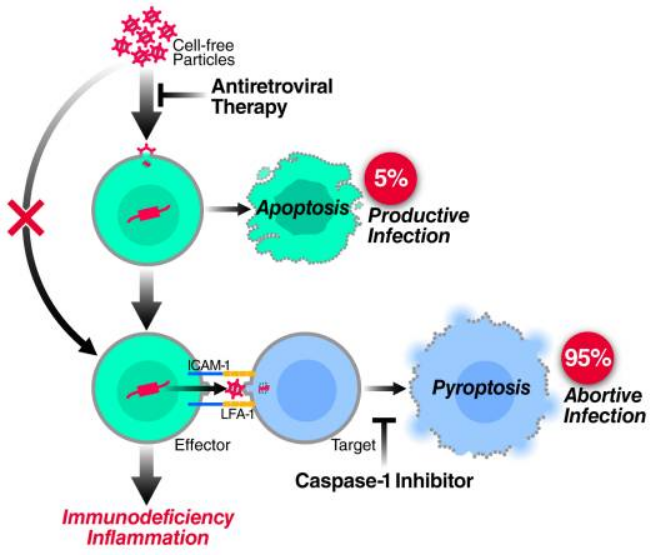 Основной вывод:Из этих и других экспериментов, ученые сделали вывод, что гибель от пироптоза непермиссивных клеток в лимфоидных тканях человека при инфицировании свободными вирионами не происходит. Во многом объясняется это низкой эффективностью инфицирования, которая, в свою очередь, лимитируется: поиском CD4+ рецепторов клеток вирионами, прикреплением к ним, слиянием мембран вирионов и клеток. Именно поэтому центрифугирование и значительно большие концентрации вирионов улучшали показатели массированной смерти клеток (в исследовании, на основе которого будет описана часть №3).  А низкая эффективность инфицирования свободными вирионами, в свою очередь, влияет на количество неполных обратных транскриптов в цитоплазме непермиссивной клетки (прямого триггера пироптоза).А вот гибель от пироптоза непермиссивных клеток при межклеточном инфицировании, напротив, очень даже охотно происходит. И происходит это вследствие большего накопления неполных обратных транскриптов в цитоплазме при таком эффективном способе инфицирования.Теперь после частей №1 и №2 для того, чтобы детально понять, какая АРВТ и как будет влиять на потерю CD4+ Т-клеток в лимфатической ткани, особенно при подавленной ВН, нам с вами надо подробно понять механизм межклеточной передачи вируса в разрезе приема различных видов АРВТ. Также рассмотрим влияние механизма межклеточного инфицирования на терапию широконейтрализующими антителами. Об этом в следующей части №3.